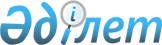 Ақсу қаласы әкімдігінің 2021 жылғы 20 қаңтардағы № 73/1 "Ақсу қаласының аумағында стационарлық емес сауда объектілерін орналастыру орындарын бекіту туралы" қаулысына өзгерістер енгізу туралыПавлодар облысы Ақсу қаласы әкімдігінің 2023 жылғы 29 мамырдағы № 440/4 қаулысы. Павлодар облысының Әділет департаментінде 2023 жылғы 29 мамырда № 7341 болып тіркелді
      Ақсу қаласының әкімдігі ҚАУЛЫ ЕТЕДІ:
      1. "Ақсу қаласының аумағында стационарлық емес сауда объектілерін орналастыру орындарын бекіту туралы" Ақсу қаласы әкімдігінің 2021 жылғы 20 қаңтардағы № 73/1 қаулысына (Нормативтік құқықтық актілерді мемлекеттік тіркеу тізілімінде № 7195 болып тіркелген) келесі өзгерістер енгізілсін:
      осы қаулының атауы келесі редакцияда жазылсын:
      "Ақсу қаласының және Ақсу қаласы ауылдық округтерінің аумағында стационарлық емес сауда объектілерін орналастыру орындарын айқындау және бекіту туралы";
      осы қаулының 1-тармағы  келесі редакцияда жазылсын:
      "1. Ақсу қаласының және Ақсу қаласы ауылдық округтерінің аумағында стационарлық емес сауда объектілерін орналастыру орындары осы қаулының қосымшасына сәйкес айқындалсын және бекітілсін";
      көрсетілген қаулының қосымшасы осы қаулының қосымшасына  сәйкес жаңа редакцияда жазылсын.
      2. Осы қаулының орындалуын бақылау Ақсу қаласы әкімінің жетекшілік ететін орынбасарына жүктелсін.
      3. Осы қаулы оның алғашқы ресми жарияланған күнінен кейін күнтізбелік он күн өткен соң қолданысқа енгізіледі. Ақсу қаласының және Ақсу қаласы ауылдық округтерінің аумағында стационарлық емес сауда объектілерін орналастырудың  айқындалған және бекітілген орындарының тізбесі
					© 2012. Қазақстан Республикасы Әділет министрлігінің «Қазақстан Республикасының Заңнама және құқықтық ақпарат институты» ШЖҚ РМК
				
      Ақсу  қаласының әкімі 

Н.  Дюсимбинов
Ақсу қаласы
әкімдігінің 2023 жылғы
29 мамырдағы № 440/4
қаулысына қосымшаАқсу қаласы әкімдігінің
2021 жылғы 20 қаңтардағы
№ 73/1 қаулысына
қосымша
Р/с
№
Нақты орналасу орны 
Алатын алаңы, шаршы метр
Сауда қызметін жүзеге асыру кезеңі, жыл 
Жақын орналасқан инфрақұрылым  (ұқсас тауарлар ассортименті сатылатын сауда объектілері, сонымен қатар қоғамдық тамақтану объектілері)
Қызмет саласы 
1
2
3
4
5
6
1
Ақсу қаласы, 4-шағын аудан, Ленин көшесі, № 57 үйге қарама-қарсы
30 
5 
"Супермаркет"
дүкені
ауыл шаруашылық, азық-түлік және азық-түлік емес өнімдерін іске асыру 
2
Ақсу қаласы, 7-шағын аудан,  Әуезов көшесі, № 40 үйдің сол жағында
40 
5 
"Визит"
дүкені
ауыл шаруашылық, азық-түлік және азық-түлік емес өнімдерін іске асыру
3
Ақсу қаласы,  7-шағын аудан, Қамзин көшесі, "SkifTrade" дүкеніне қарама-қарсы
24 
5 
"SkifTrade"
дүкені
ауыл шаруашылық, азық-түлік және азық-түлік емес өнімдерін іске асыру
4
Ақсу қаласы,  7-шағын аудан, Қамзин көшесі, "Рахима" дүкеніне қарама-қарсы
24 
5 
"Рахима"
дүкені
ауыл шаруашылық, азық-түлік және азық-түлік емес өнімдерін іске асыру
5
Ақсу қаласы,  11-шағын аудан, Қамзин көшесі,  № 20 үйдің оң жағында
30 
5 
"Ұрқия"
дүкені
ауыл шаруашылық, азық-түлік және азық-түлік емес өнімдерін іске асыру 
6
Ақсу қаласы, 10-шағын аудан, Әуезов көшесі, № 83А үйінің оң жағында
40 
5 
"Жамиля"
дүкені
ауыл шаруашылық, азық-түлік және азық-түлік емес өнімдерін іске асыру
7
Ақсу қаласы, Бауыржан Момышұлы көшесі, № 15 үйдің оң жағында 
30
5 
"Пахомовский" 
дүкені
ауыл шаруашылық, азық-түлік және азық-түлік емес өнімдерін іске асыру
1
2
3
4
5
6
8
Ақсу қаласы,  Әуезов көшесі, "АриИль" дүкеніне қарама-қарсы
30
5 
"АриИль"
дүкені
ауыл шаруашылық, азық-түлік және азық-түлік емес өнімдерін іске асыру
9
Ақсу қаласы,  Строителей көшесі, № 26 уйдің оң жағында
24 
5 
"Құмар"
дүкені
ауыл шаруашылық, азық-түлік және азық-түлік емес өнімдерін іске асыру
10
Ақсу қаласы,  Астана көшесі,  № 21 А үйінің сыртында
60 
5 
"Сауле" 
дүкені
ауыл шаруашылық, азық-түлік және азық-түлік емес өнімдерін іске асыру
11
Алғабас ауылдық округі, Алғабас ауылы, Гагарин көшесі, "Маржан" дүкеніне қарама-қарсы
30 
5 
"Маржан" 
дүкені
ауыл шаруашылық, азық-түлік және азық-түлік емес өнімдерін іске асыру
12
Алғабас ауылдық округі, Жолқұдық ауылы, Центральная көшесі, "Продукты" дүкенінің сол жағында
30
5 
"Продукты" 
дүкені
ауыл шаруашылық, азық-түлік және азық-түлік емес өнімдерін іске асыру
13
Алғабас ауылдық округі, Ребровка ауылы, Ребровка көшесі, № 38 үйге қарама-қарсы
30 
5 
жоқ
ауыл шаруашылық, азық-түлік және азық-түлік емес өнімдерін іске асыру
14
Алғабас ауылдық округі, Айнакөл ауылы, Центральная көшесі, "Алма" дүкеніне қарама-қарсы
24 
5 
"Алма" 
дүкені
ауыл шаруашылық, азық-түлік және азық-түлік емес өнімдерін іске асыру
15
Алғабас ауылдық округі, Көктас ауылы, Достық көшесі, № 5 үйге қарама-қарсы
30 
5
жоқ
ауыл шаруашылық, азық-түлік және азық-түлік емес өнімдерін іске асыру
16
Алғабас ауылдық округі, Қарабай ауылы, Жағалау көшесі, № 7 үйге қарама-қарсы
30 
5 
жоқ
ауыл шаруашылық, азық-түлік және азық-түлік емес өнімдерін іске асыру
1
2
3
4
5
6
17
Достық ауылдық округі, Достық ауылы, 1-Линия көшесі, № 1 А әкімшілік ғимаратына қарама-қарсы
24
5 
жоқ
ауыл шаруашылық, азық-түлік және азық-түлік емес өнімдерін іске асыру
18
Достық ауылдық округі, Береке ауылы, Жастар көшесі, "Центральный" дүкеніне қарама-қарсы
30 
5 
"Центральный" 
дүкені
ауыл шаруашылық, азық-түлік және азық-түлік емес өнімдерін іске асыру
19
Достық ауылдық округі, Пограничник ауылы, Белорусская көшесі, "Султанова" жеке кәсіпкер дүкенінің оң жағында
24 
5 
 "Султанова" жеке кәсіпкерінің дүкені
ауыл шаруашылық, азық-түлік және азық-түлік емес өнімдерін іске асыру
20
Евгеньевка ауылдық округі, Евгеньевка ауылы, Гагарин көшесі, "Юбилейный" дүкеніне қарама-қарсы
40 
5 
"Юбилейный"
дүкені
ауыл шаруашылық, азық-түлік және азық-түлік емес өнімдерін іске асыру
21
Евгеньевка ауылдық округі, Үштерек ауылы, Ленин көшесі, "Ақмарал" дүкеніне қарама-қарсы
30 
5 
"Ақмарал"
 дүкені
ауыл шаруашылық, азық-түлік және азық-түлік емес өнімдерін іске асыру
22
Евгеньевка ауылдық округі, Сольветка ауылы, Ахмет Байтұрсынов көшесі, 15/1 үйге қарама-қарсы
30 
5 
жоқ
ауыл шаруашылық, азық-түлік және азық-түлік емес өнімдерін іске асыру
23
Қалқаман ауылдық округі, Қалқаман ауылы, Ленин көшесі, "Айгуль" дүкенінің сол жағында 
40 
5 
"Айгуль" 
дүкені
ауыл шаруашылық, азық-түлік және азық-түлік емес өнімдерін іске асыру
24
Қалқаман ауылдық округі, Ақжол ауылы,  Әбдіров көшесі, "Айым" дүкеніне қарама-қарсы
24 
5 
"Айым" 
дүкені
ауыл шаруашылық, азық-түлік және азық-түлік емес өнімдерін іске асыру 
25
Қызылжар ауылдық округі, Қызылжар ауылы, Тәуелсіздік көшесі, мәдени-сауық орталық ғимаратына қарама-қарсы
40 
5 
жоқ
ауыл шаруашылық, азық-түлік және азық-түлік емес өнімдерін іске асыру
1
2
3
4
5
6
26
Қызылжар ауылдық округі, Сарышығанақ ауылы, мәдени-сауық орталығы ғимаратының сол жағында
40 
5 
жоқ
ауыл шаруашылық, азық-түлік және азық-түлік емес өнімдерін іске асыру
27
Мәмәйіт Омаров атындағы ауылдық округі, Мәмәйіт Омаров атындағы ауылы, Ш.Арғынбаев көшесі, "Айжан" дүкеніне қарама-қарсы
30 
5 
"Айжан"
дүкені
ауыл шаруашылық, азық-түлік және азық-түлік емес өнімдерін іске асыру
28
Мәмәйіт Омаров атындағы ауылдық округі, Еңбек ауылы,  Әлихан Бөкейханов көшесі, "Продуктовый" дүкеніне қарама-қарсы
24 
5 
"Продуктовый" 
дүкені
ауыл шаруашылық, азық-түлік және азық-түлік емес өнімдерін іске асыру
29
Мәмәйіт Омаров атындағы ауылдық округі, Құркөл ауылы, Алтайская көшесі, "Адия" дүкеніне қарама-қарсы
28 
5 
"Адия"
дүкені
ауыл шаруашылық, азық-түлік және азық-түлік емес өнімдерін іске асыру